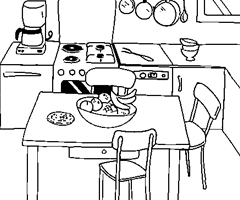 				« A table ! »MatérielPlans de tablesVerres, cuillères, couteaux et fourchettes découpésPour les PS, le matériel du coin cuisine de la classe : manipulationOrganisation Par groupesDéroulementPS-MS-GS Présentation de l’activitéA table, chaque personne doit avoir une assiette, un verre, une fourchette, un couteau et une cuillère. (Montrer le modèle pour chaque personne avec le matériel ou la version imprimée.PS et MS fragilesS’approprier la tâche« Nous allons mettre la table, va chercher ce dont tu as besoin pour 1, 2 ou 3 personnes »Dans un premier temps, possibilité de faire des allers-retours  puis progressivement prendre la bonne quantité de verres puis verres et cuillères … jusqu’à prendre tout en un seul voyage.PS-MS-GSRaconter l’histoire suivante : « Mathéo a commencé à mettre la table pour les invités, mais il n’a pas terminé. Pouvez-vous l’aider à terminer ? »Les enfants échangent afin d’anticiper le résultat.POUR CHAQUE  PERSONNEPS - MS - GSNIVEAU 2NIVEAU 3A  DECOUPER